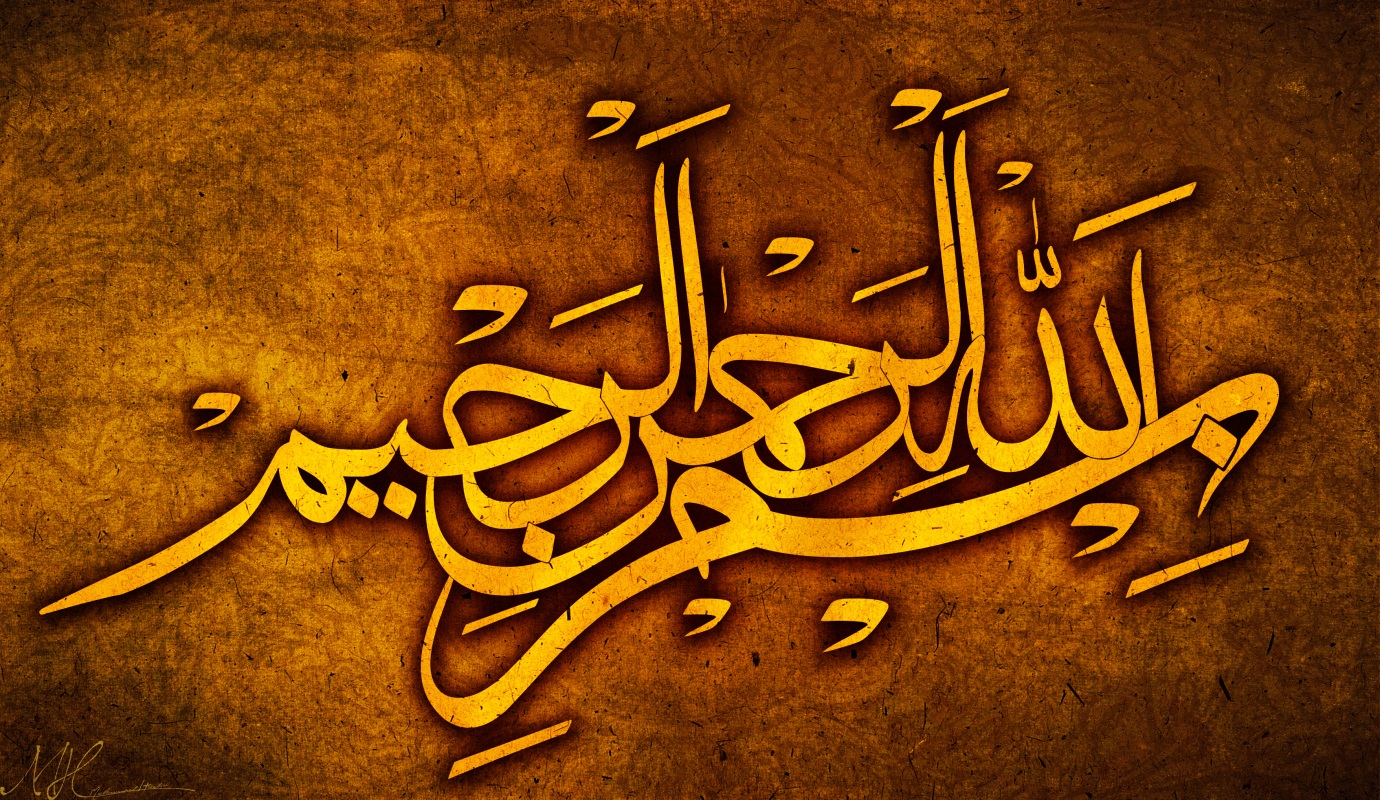 11 MARKINGS OF THE NAME OF ALLAH  ON 5 BANANAS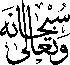 Vol 3The Exclusive Islamic Miracle Photographs of Dr Umar Elahi AzamMonday 7th  September 2015Manchester, UKIntroduction The bananas had the following markings: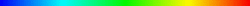 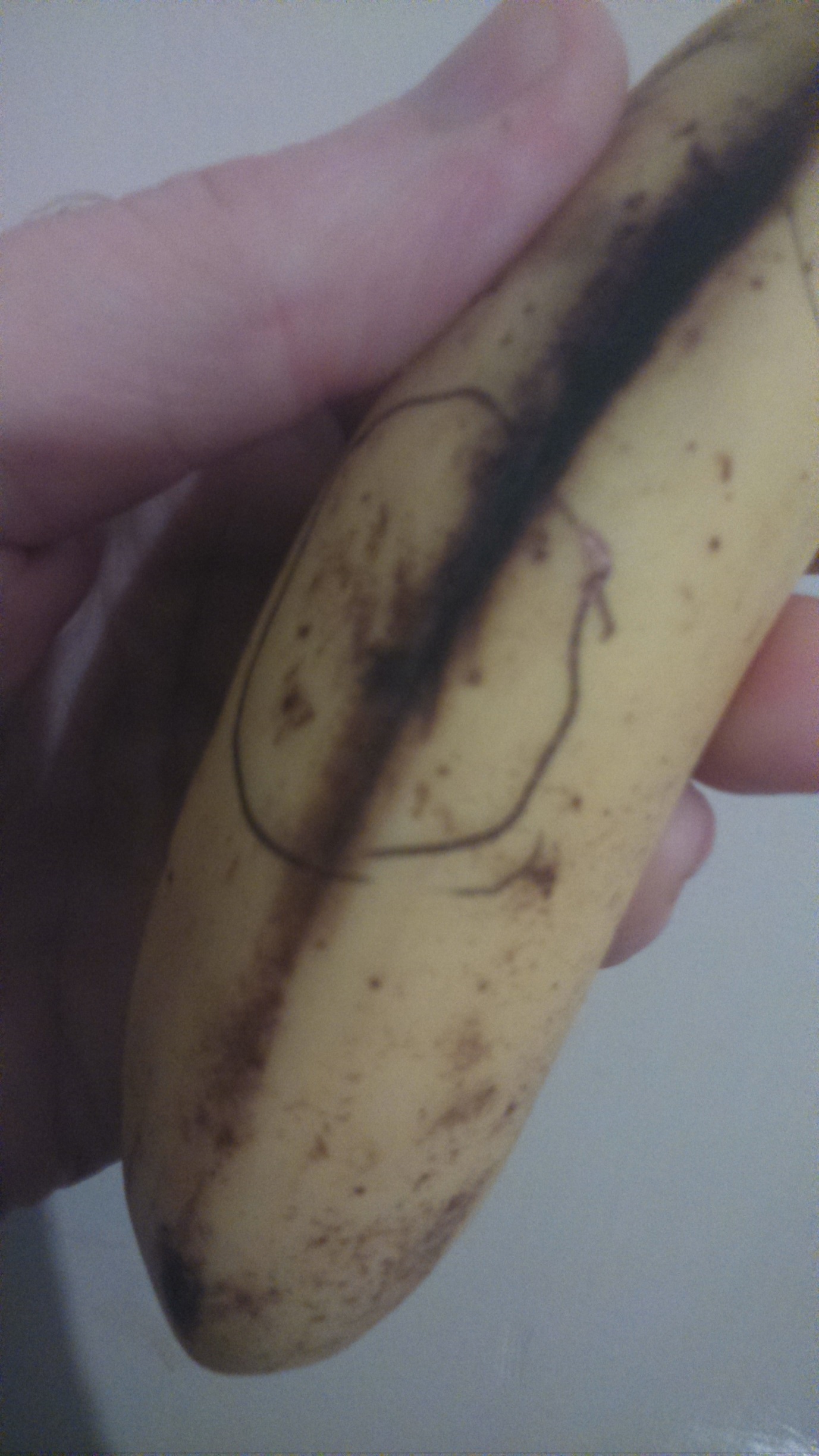 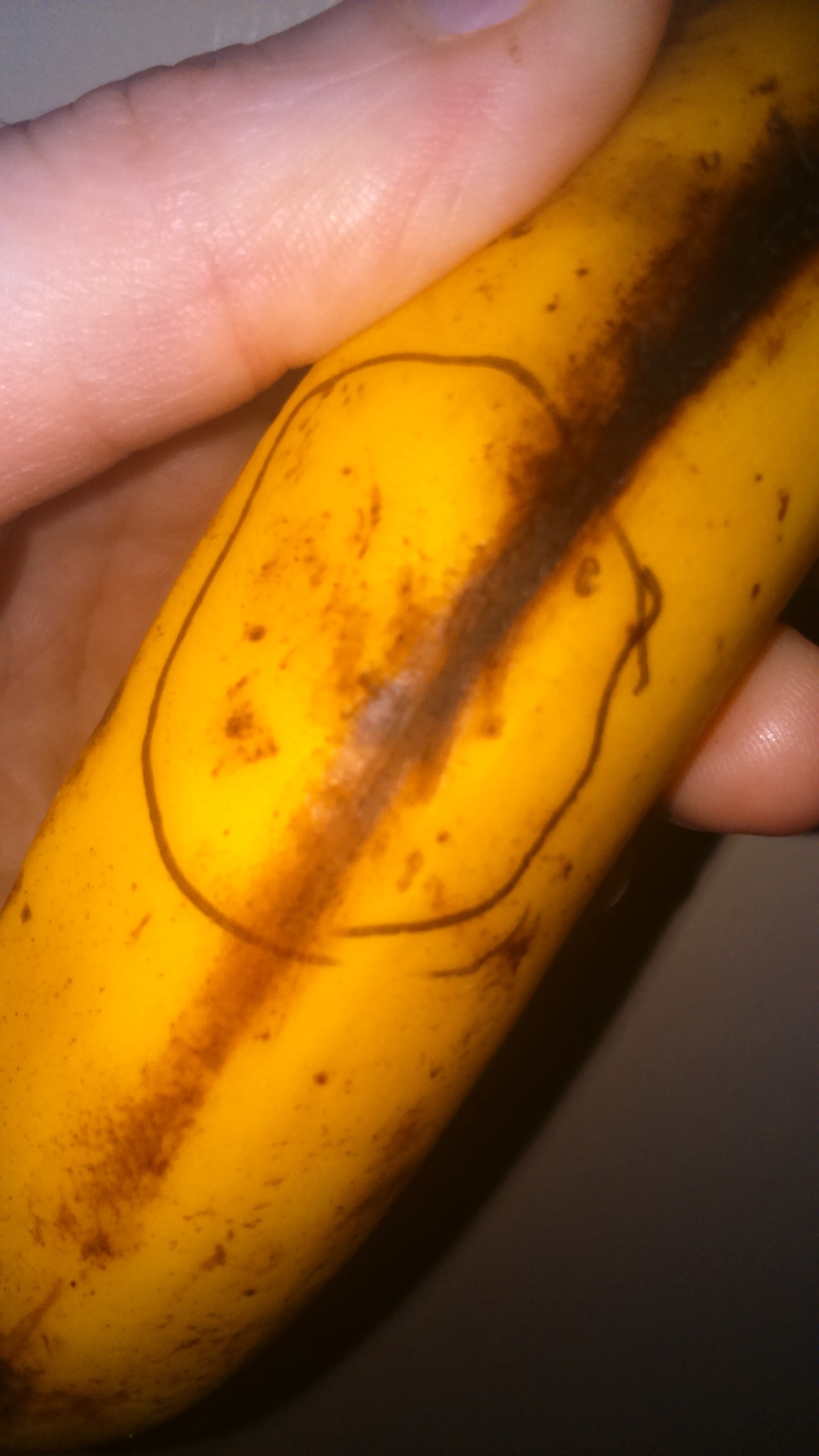 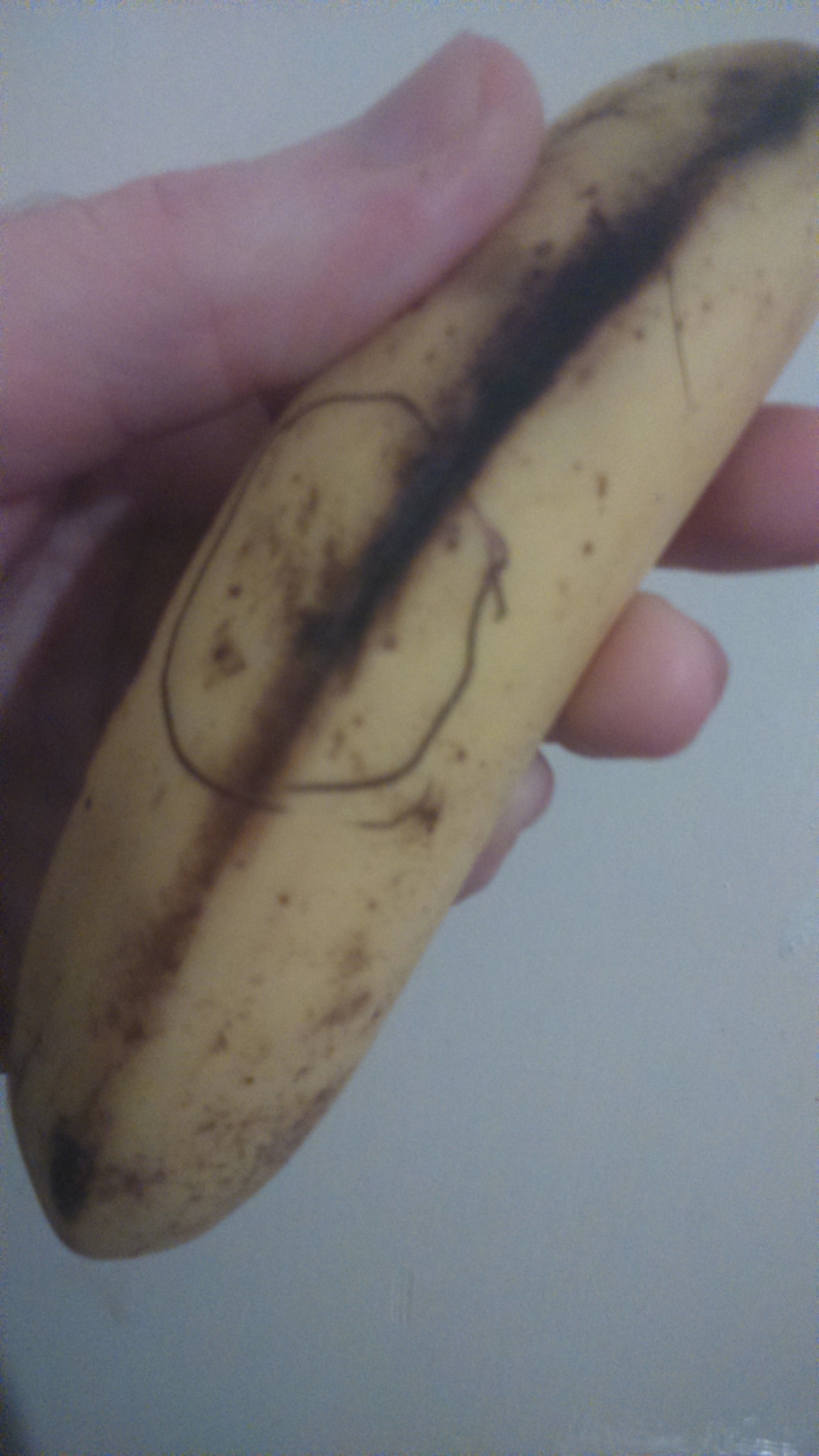 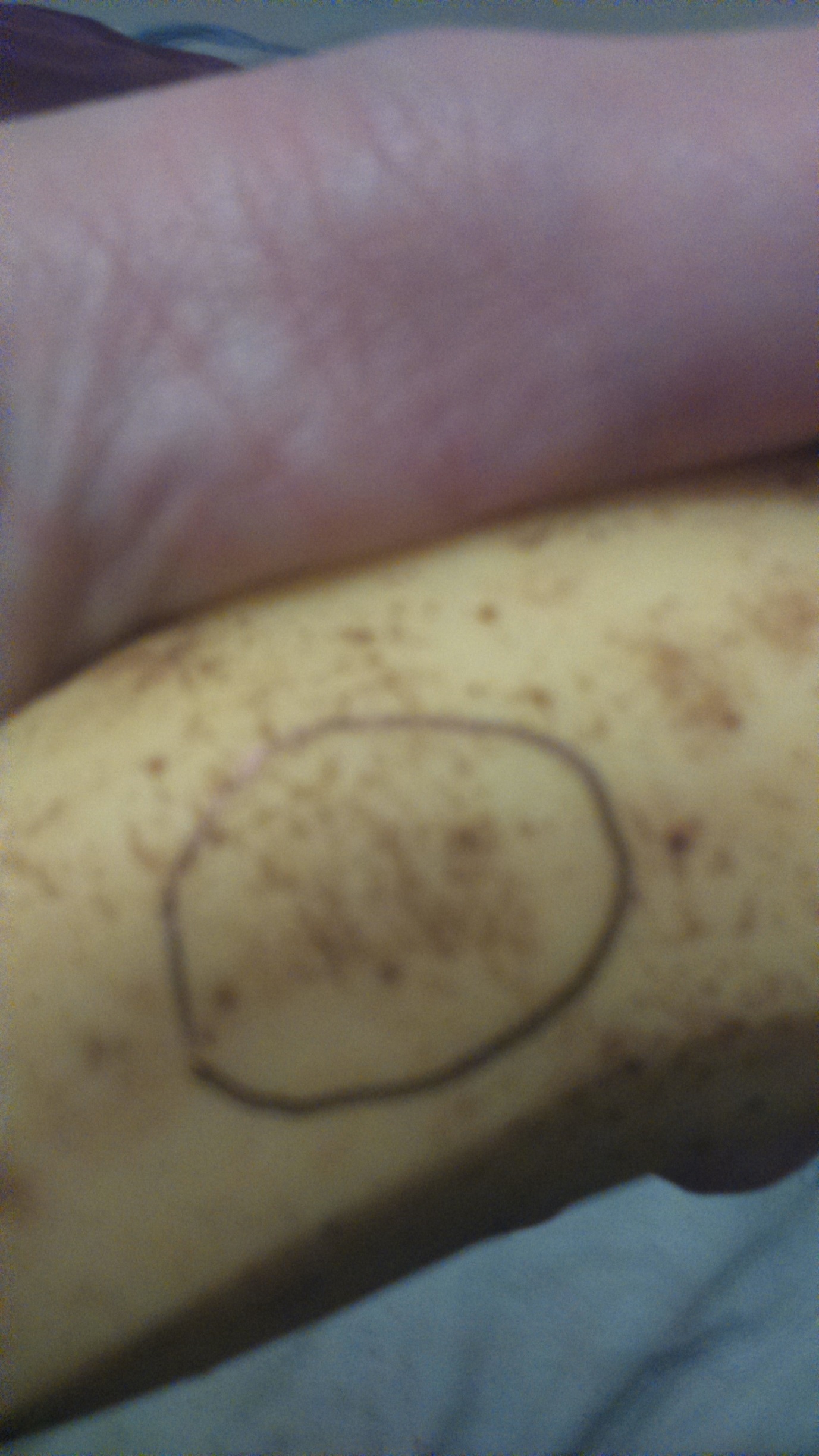 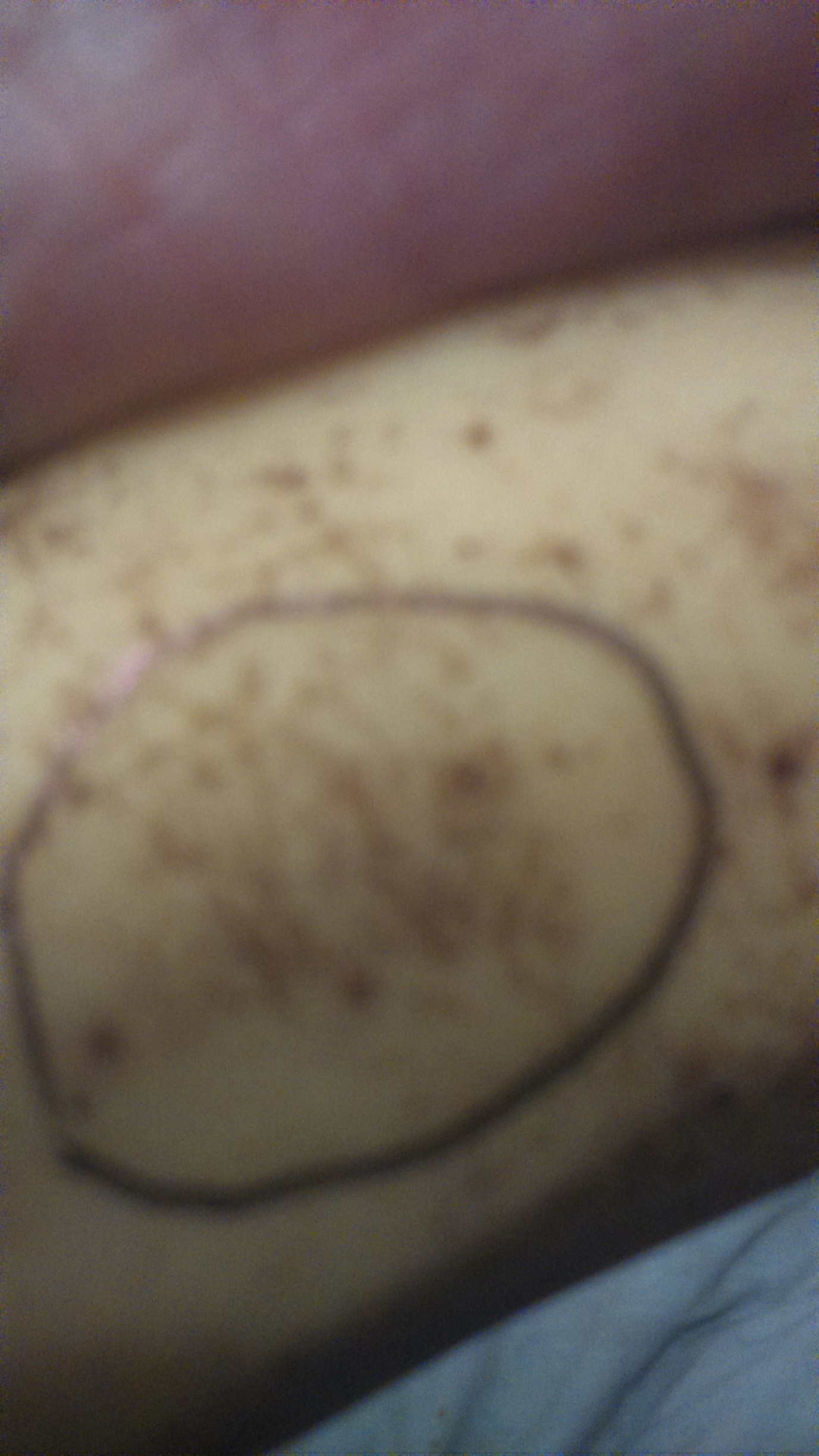 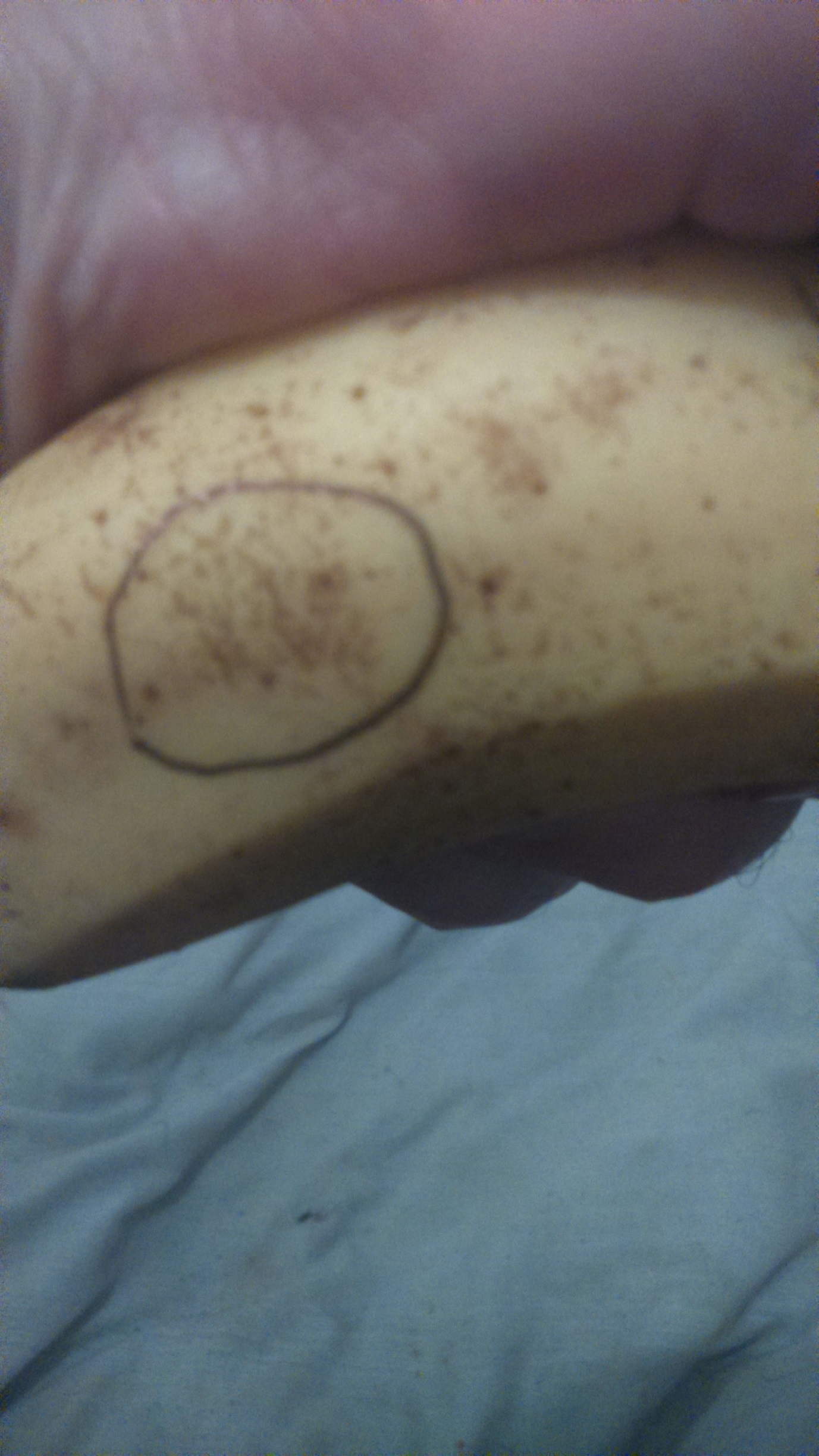 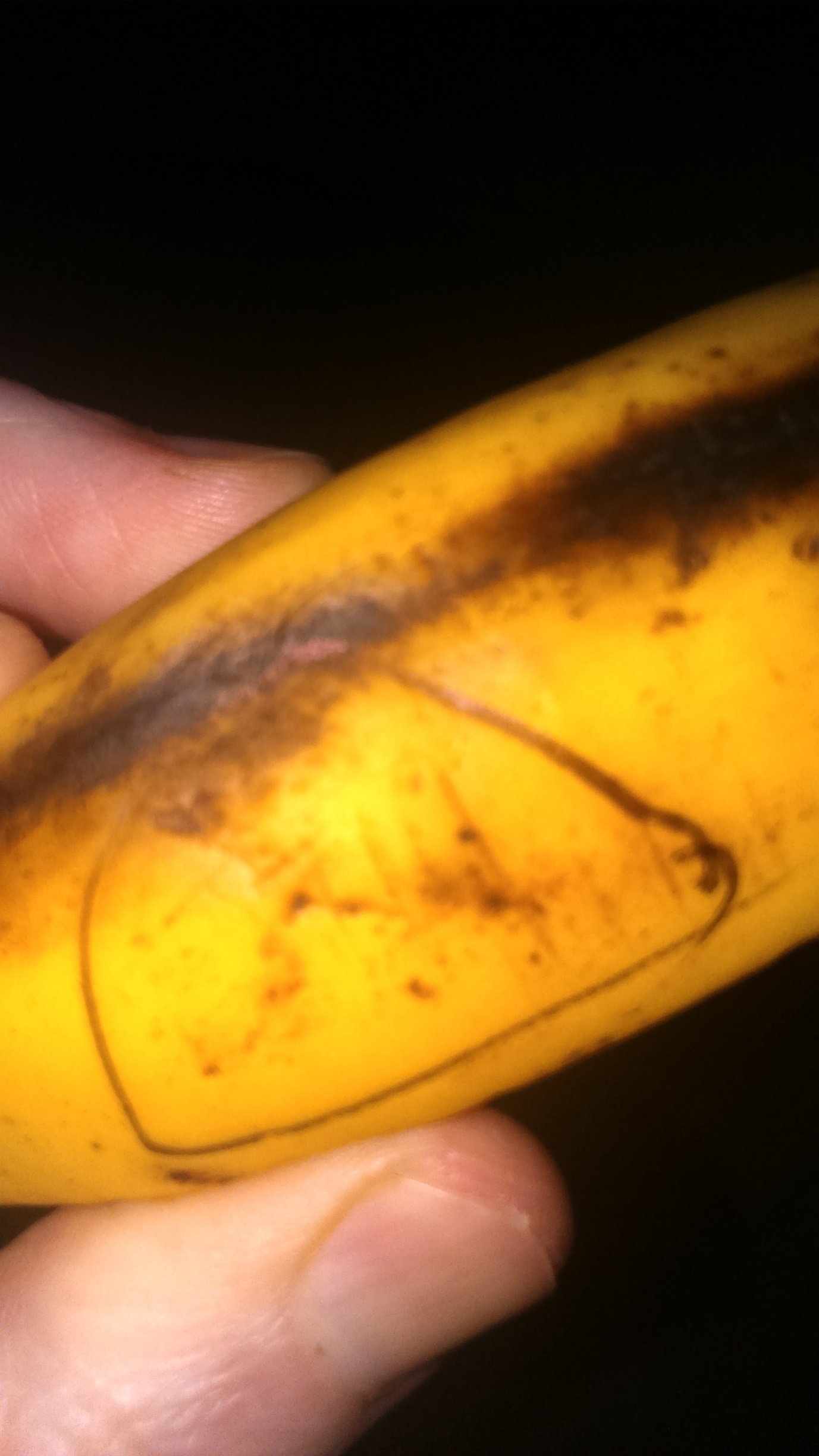 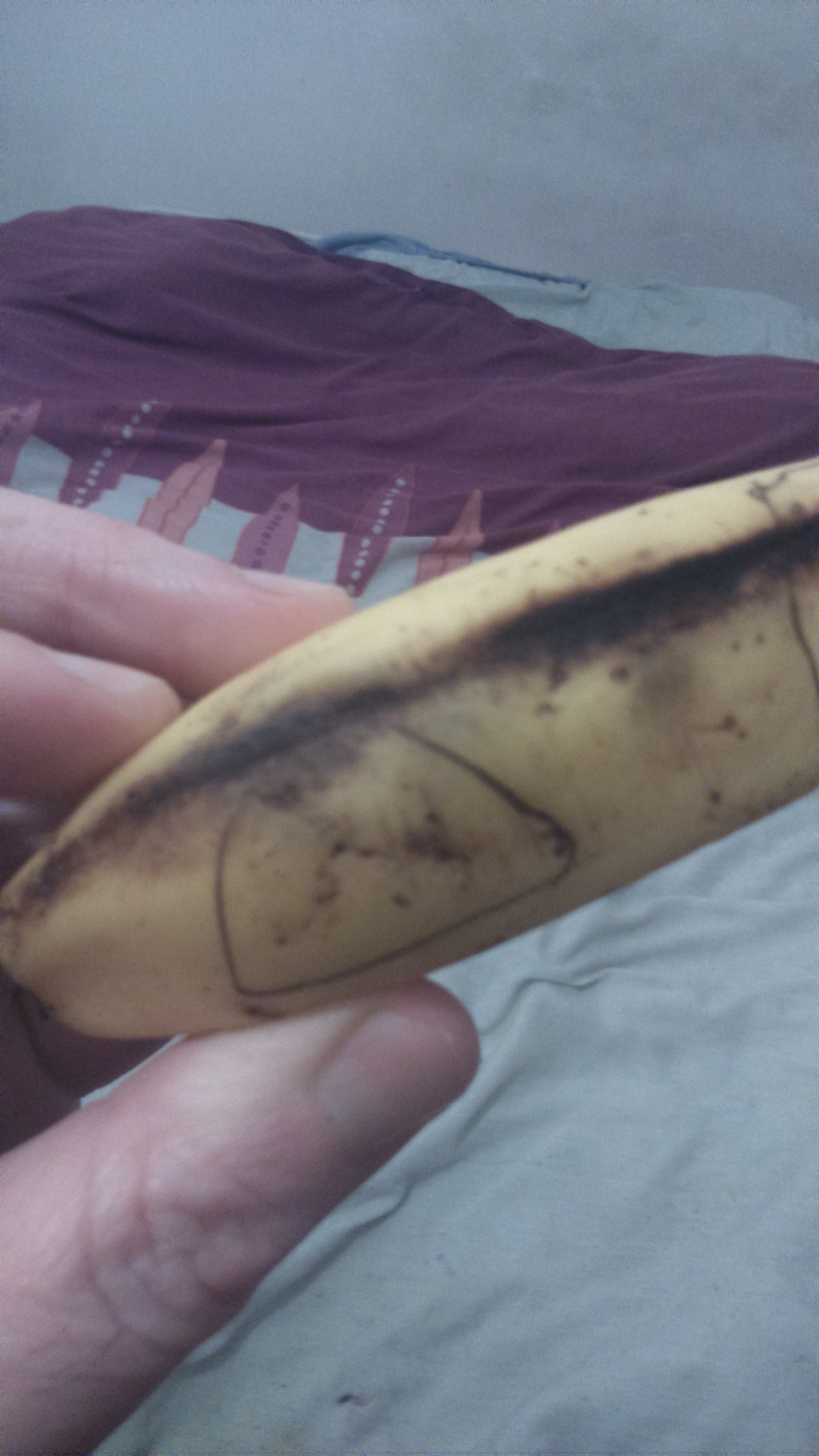 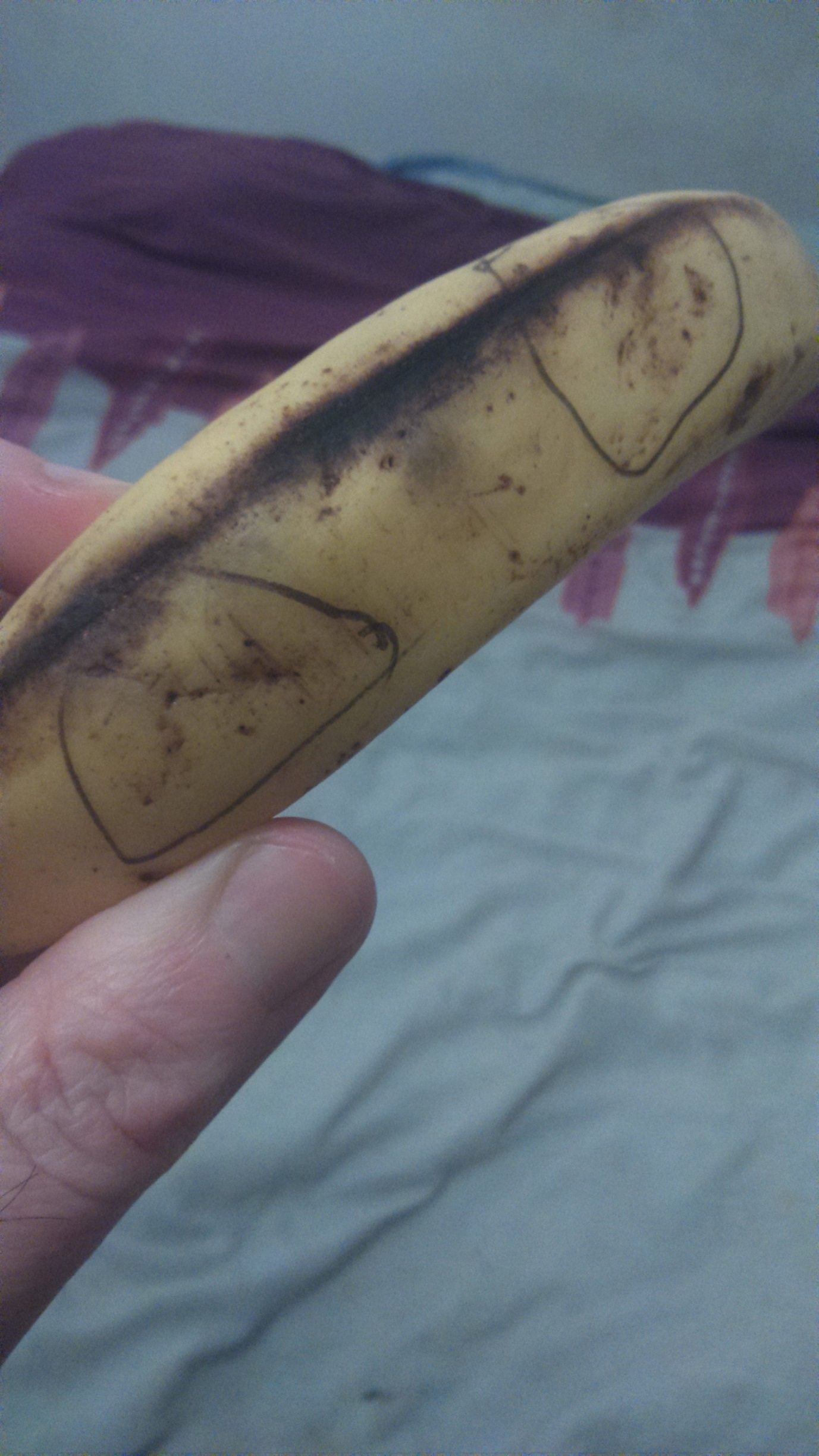 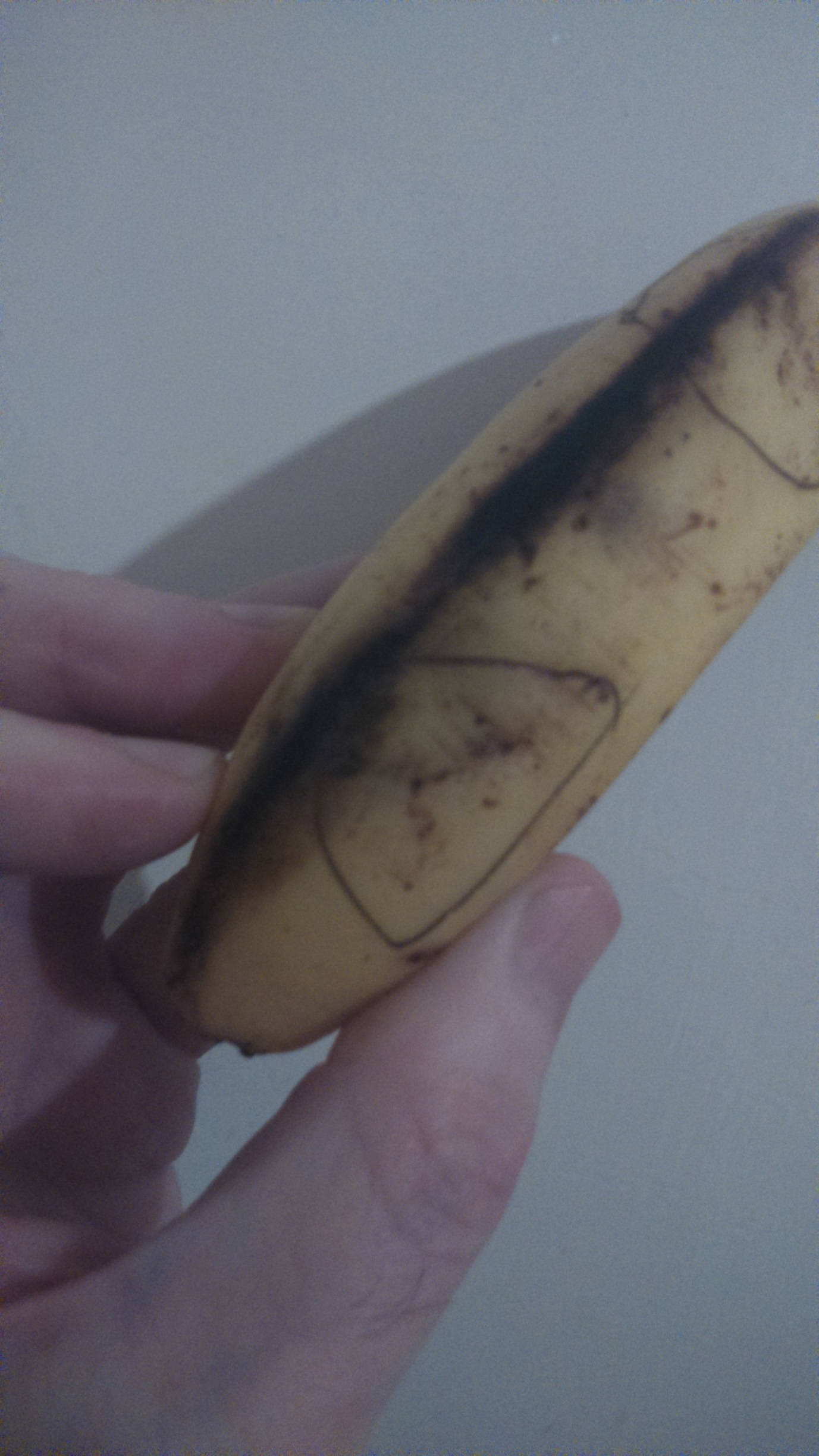 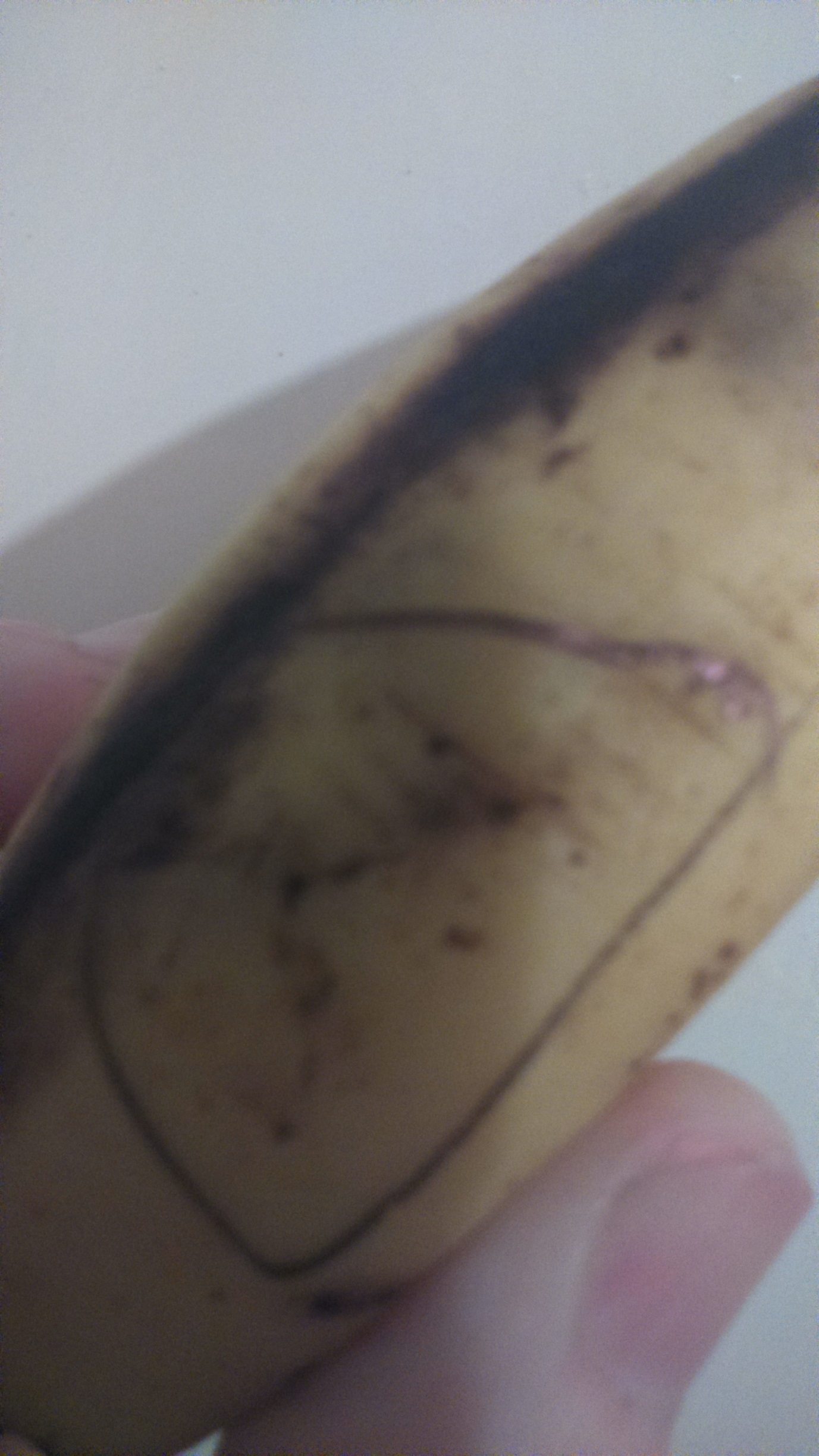 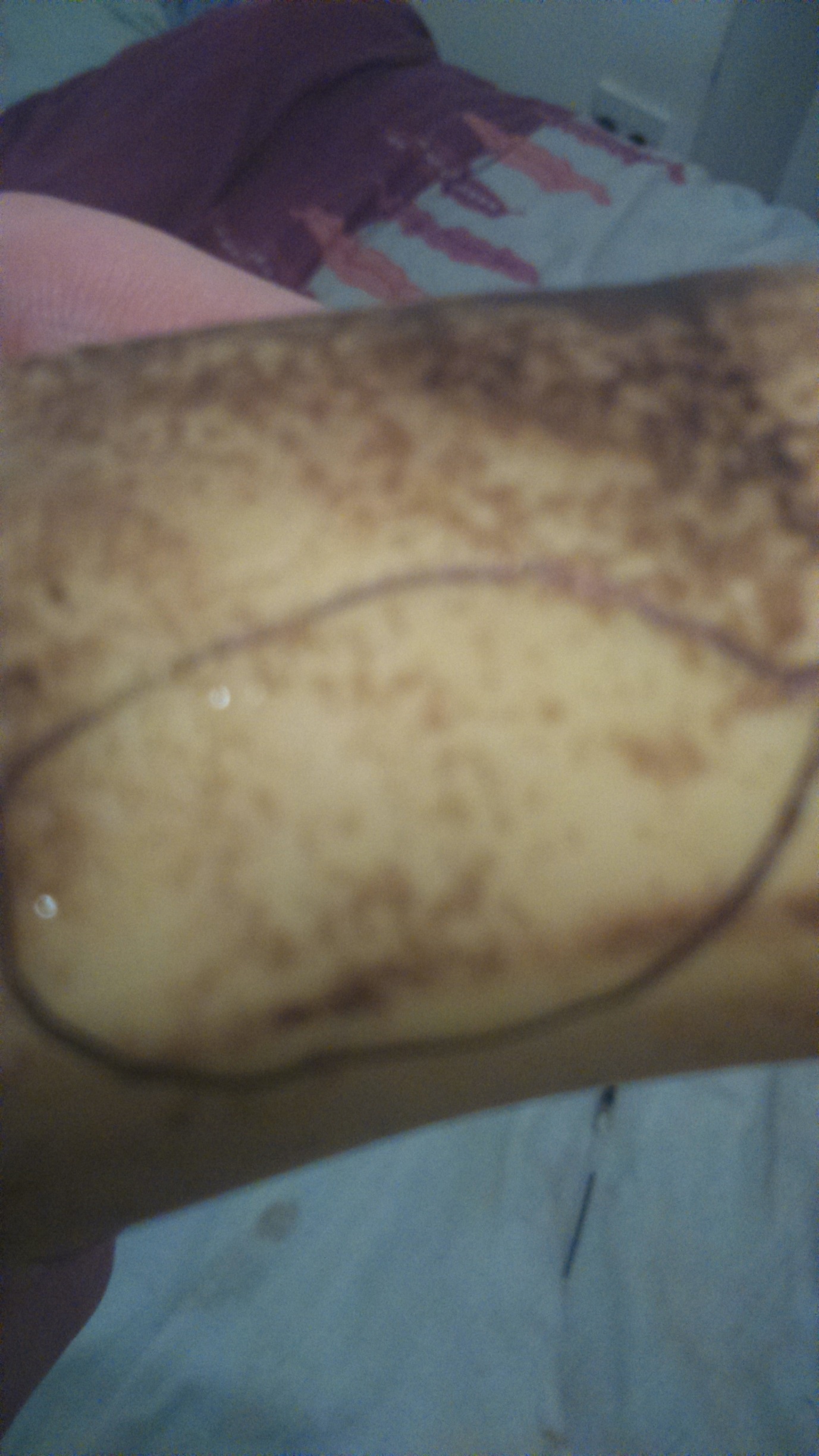 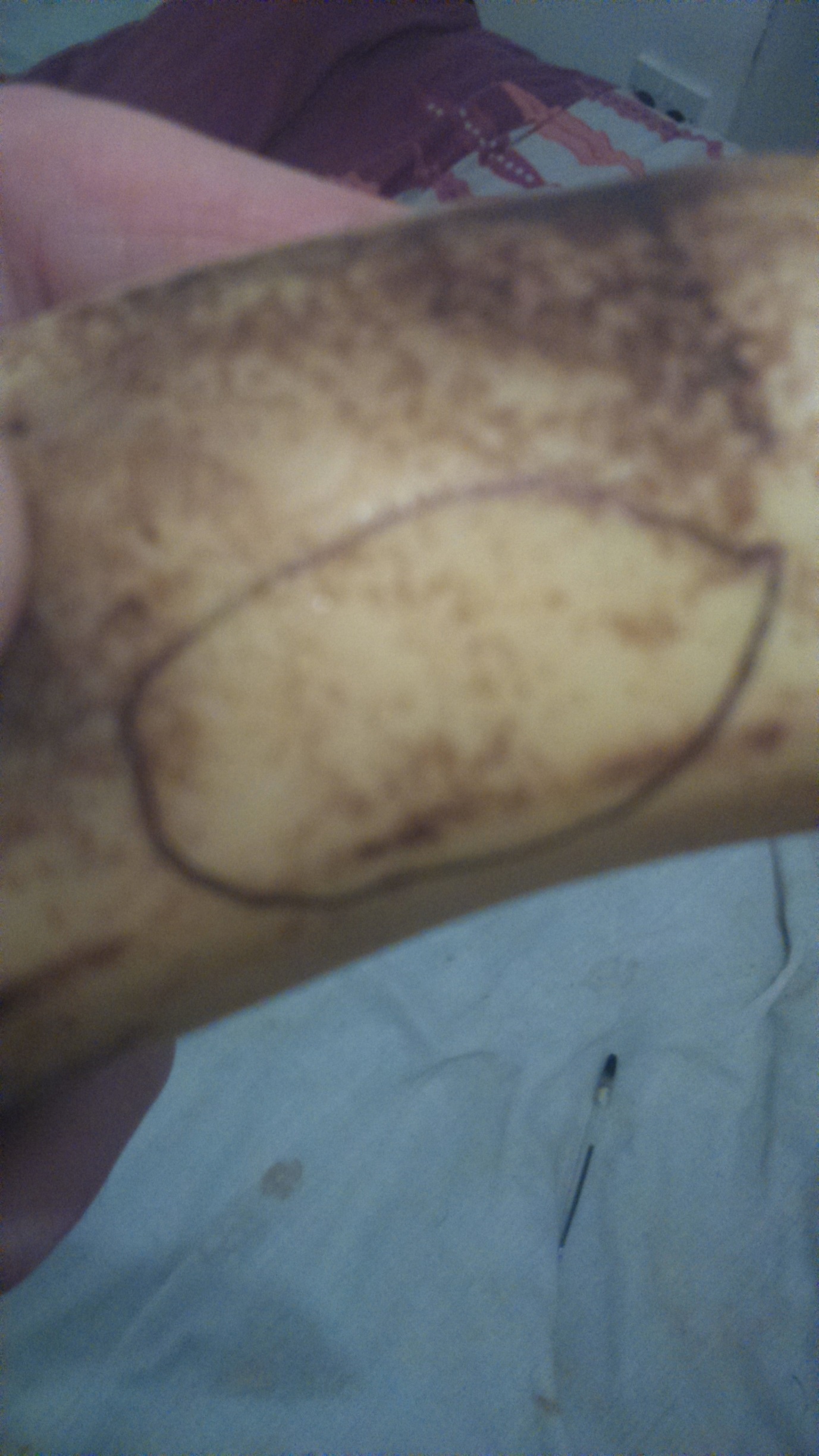 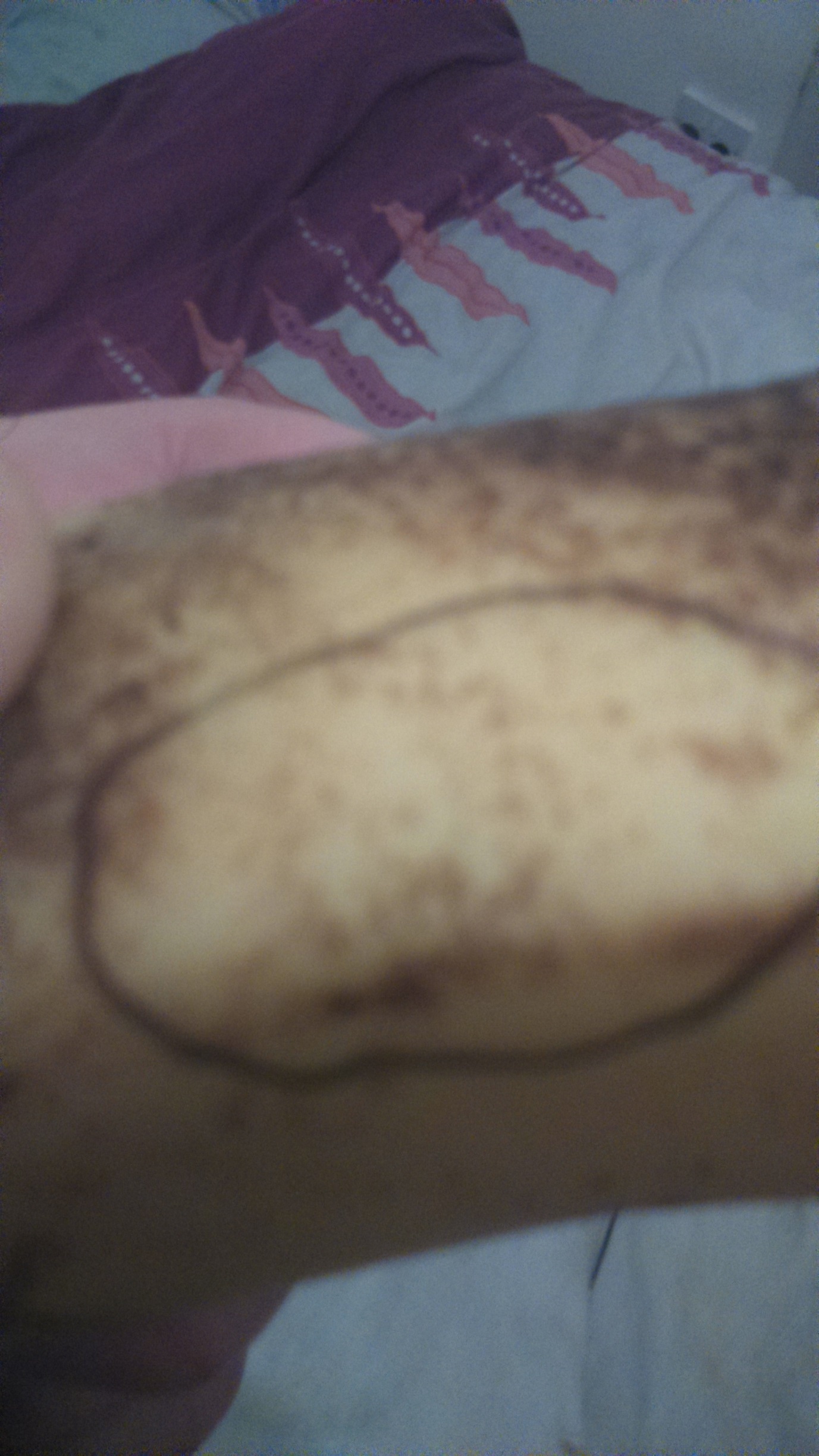 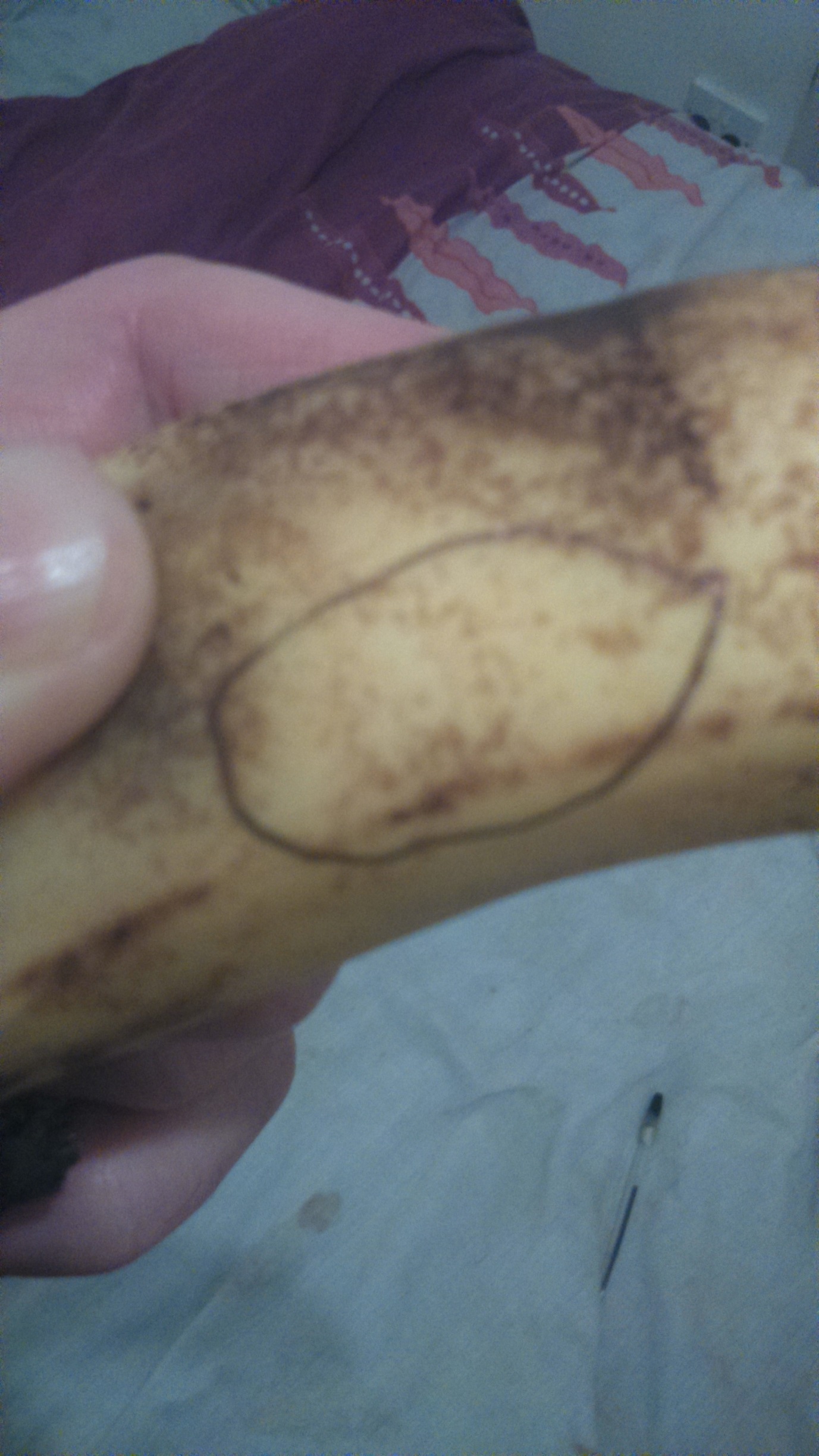 BANANAMARKING1.اللهالله2.اللهاللهUAr3.اللهالله4.اللهاللهالله5.اللهاللهUArUAr=Unidentified Arabic